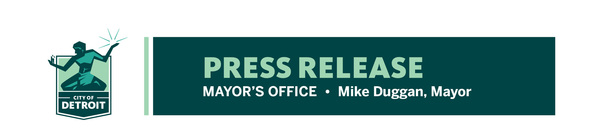                                                                                                           FOR RELEASE: June 25,2021   MEDIA CONTACT:
Barb Roethler, 313 400-7107
Barbara.Roethler@detroitmi.govHealth AdvisoryThe Detroit Health Department has issued numerous violations to Church's Famous Fried Chicken, located at 2928 East 7 Mile Road in Detroit for failure to comply with the requirements of the Michigan Food Law. After a complaint alleging spoiled food was being served to customers on June 24, 2021, health inspectors found several violations including; seven cases of chicken with expiration dates back to June 18, 2021. Inspectors also observed the expired chicken cooking in several fryers and found chicken with appearance and odor indicative of spoilage.Other violations include:Food employee with gloves discarding expired chicken then returned to prepare food with same glovesEmployee used same batter and flour mixture for preparing both the expired and fresh chickenFryers area observed with an accumulation of food and grease debrisRaw chicken thawed in standing waterShelving in walk-in cooler with food debrisShelving in walk-in cooler with rust, broken, and missing floor tileThe restaurant discarded and denatured with bleach the expired chicken with investigators onsite. The restaurant voluntarily closed its doors. The health department will return to conduct a follow up inspection prior to reopening.Contaminated and spoiled food can cause food poisoning. The most common symptoms include nausea, vomiting, and diarrhea. Symptoms could appear from as little as 1 hour to 4 hours.If you are experiencing any serious symptoms, please contact your physician. If you ate at this location, please contact the Detroit Health Department at 313-876-4000 or go to the DHD website at https://www.detroitmi.gov/health.The Detroit Health Department enforces the Michigan Food Law to reduce the risks of foodborne illness and food poisoning at the City’s 1,900 food service establishments.                                                     ###